ПРАВИТЕЛЬСТВО ОРЕНБУРГСКОЙ ОБЛАСТИПОСТАНОВЛЕНИЕот 11 октября 2012 г. N 899-пОб утверждении положения о поощрении граждан и членовобщественных объединений правоохранительной направленностиза активное участие в мероприятиях, способствующихобеспечению правопорядка на территории Оренбургской области,и об организации изготовления и выдачи удостоверенийи нагрудных знаков народного дружинникаПреамбула исключена. - Постановление Правительства Оренбургской области от 17.06.2015 N 468-п.1. Утвердить положение о поощрении граждан и членов общественных объединений правоохранительной направленности за активное участие в мероприятиях, способствующих обеспечению правопорядка на территории Оренбургской области, и об организации изготовления и выдачи удостоверений и нагрудных знаков народного дружинника согласно приложению.(п. 1 в ред. Постановления Правительства Оренбургской области от 17.06.2015 N 468-п)2. Контроль за исполнением настоящего постановления возложить на вице-губернатора - заместителя председателя Правительства - руководителя аппарата Губернатора и Правительства Оренбургской области.(п. 2 в ред. Постановления Правительства Оренбургской области от 30.12.2019 N 1038-п)3. Постановление вступает в силу после его официального опубликования.ГубернаторОренбургской областиЮ.А.БЕРГПриложениек постановлениюПравительстваОренбургской областиот 11 октября 2012 г. N 899-пПоложениео поощрении граждан и членов общественных объединенийправоохранительной направленности за активное участиев мероприятиях, способствующих обеспечению правопорядкана территории Оренбургской области, и об организацииизготовления и выдачи удостоверенийи нагрудных знаков народного дружинника1. Настоящее Положение определяет порядок поощрения граждан и членов общественных объединений правоохранительной направленности, народных дружин, добровольных народных дружин, созданных при подразделениях пограничных органов федеральной службы безопасности (далее - пограничные органы), казачьих обществ, общественных объединений добровольной пожарной охраны (далее - общественные объединения), внештатных сотрудников правоохранительных и пограничных органов, принимающих активное участие в мероприятиях, способствующих обеспечению правопорядка на территории Оренбургской области, а также порядок организации изготовления и выдачи удостоверений и нагрудных знаков народного дружинника (за исключением добровольных народных дружин, созданных при подразделениях пограничных органов).(п. 1 в ред. Постановления Правительства Оренбургской области от 31.01.2023 N 74-п)2. Мероприятиями, способствующими обеспечению правопорядка на территории Оренбургской области, за активное участие в которых производится поощрение, являются охрана общественного порядка и общественной безопасности, защита Государственной границы Российской Федерации, установление местонахождения лица, пропавшего без вести, добровольная сдача незаконно хранящегося оружия, боеприпасов, взрывчатых веществ и взрывных устройств, добровольная сдача находящегося на законных основаниях на праве личной собственности оружия, боеприпасов и охотничьего пороха, предоставление достоверной информации, позволившей предотвратить возникновение экологической или другой чрезвычайной ситуации, о лицах, подготавливающих или совершивших административные правонарушения или преступления, в том числе экологические, а также связанные с поджогами и нарушениями правил пожарной безопасности, внесение в аппарат Губернатора и Правительства Оренбургской области общественным объединением предложения по совершенствованию законодательства Оренбургской области в сфере охраны общественного порядка и безопасности граждан, составленного по форме согласно приложению N 2 к настоящему Положению, на основе которого принят правовой акт органа государственной власти Оренбургской области (далее - предложение общественного объединения).(п. 2 в ред. Постановления Правительства Оренбургской области от 31.01.2023 N 74-п)3. Степень активности участия в мероприятиях, указанных в пункте 2 настоящего Положения, и размеры выплат определяются по количественным и качественным показателям пресечения, предупреждения правонарушений, в том числе установления места нахождения лица, пропавшего без вести, добровольной сдачи незаконно хранящегося оружия, боеприпасов, взрывчатых веществ и взрывных устройств, добровольной сдачи находящегося на законных основаниях на праве личной собственности оружия, боеприпасов и охотничьего пороха, предоставления достоверной информации, позволившей предотвратить возникновение экологической или другой чрезвычайной ситуации, о лицах, подготавливающих или совершивших административные правонарушения или преступления, и задержания лиц, подготавливающих или совершивших административные правонарушения или преступления, издания органом государственной власти Оренбургской области правового акта в сфере охраны общественного порядка и безопасности граждан на основании предложения общественного объединения.(в ред. Постановлений Правительства Оренбургской области от 14.06.2017 N 430-п, от 30.12.2019 N 1038-п, от 31.01.2023 N 74-п)4. Поощрение осуществляется в форме денежного вознаграждения.5. Выплаты производятся на основании указа Губернатора Оренбургской области о поощрении (далее - указ о поощрении).(п. 5 в ред. Постановлений Правительства Оренбургской области от 31.10.2014 N 837-п, от 17.06.2015 N 468-п)6. Указ о поощрении принимается на основании обоснованных ходатайств руководителей Управления Министерства внутренних дел Российской Федерации по Оренбургской области, территориального органа Министерства внутренних дел Российской Федерации на районном уровне, Оренбургского линейного отдела Министерства внутренних дел Российской Федерации на транспорте, Орского линейного отдела Министерства внутренних дел Российской Федерации на транспорте, следственного управления Следственного комитета Российской Федерации по Оренбургской области, Управления Федеральной службы безопасности Российской Федерации по Оренбургской области, городского и районного аппаратов Управления Федеральной службы безопасности Российской Федерации по Оренбургской области, Пограничного управления Федеральной службы безопасности Российской Федерации по Оренбургской области, отдела (пограничной комендатуры) Пограничного управления Федеральной службы безопасности Российской Федерации по Оренбургской области, Управления Федеральной службы войск национальной гвардии Российской Федерации по Оренбургской области, Главного управления Министерства Российской Федерации по делам гражданской обороны, чрезвычайным ситуациям и ликвидации последствий стихийных бедствий по Оренбургской области (далее - руководители территориальных подразделений правоохранительных органов), согласованных главой городского округа (муниципального района) Оренбургской области, и ходатайства начальника управления по правоохранительным органам и военным вопросам аппарата Губернатора и Правительства Оренбургской области или лица, его замещающего, подготовленного на основании протокола заседания областной конкурсной комиссии по проведению ежегодного областного конкурса "Лучший народный дружинник Оренбургской области".(в ред. Постановлений Правительства Оренбургской области от 14.06.2017 N 430-п, от 22.10.2018 N 683-п, от 04.03.2022 N 162-п)6-1. В случае, указанном в подпункте "п" пункта 7 настоящего Положения, согласование предложения общественного объединения с главой городского округа (муниципального района) Оренбургской области не требуется.(п. 6-1 введен Постановлением Правительства Оренбургской области от 30.12.2019 N 1038-п)7. Ходатайство о поощрении должно содержать:краткую информацию о лице, представляемом на поощрение (фамилия, имя отчество, дата рождения, адрес места регистрации, паспортные данные (серия, номер, каким органом и когда выдан), индивидуальный номер налогоплательщика, номер страхового свидетельства обязательного пенсионного страхования);(в ред. Постановления Правительства Оренбургской области от 04.03.2013 N 152-п)реквизиты банковского счета для перечисления денежных средств, представленные поощряемым лицом;(в ред. Постановления Правительства Оренбургской области от 15.06.2021 N 477-п)краткое описание деятельности, послужившей основанием для поощрения. В случае если основанием для поощрения является добровольная сдача незаконно хранящегося оружия, боеприпасов, взрывчатых веществ и взрывных устройств, в обязательном порядке указывается источник их приобретения;(в ред. Постановления Правительства Оренбургской области от 22.03.2016 N 186-п)размер денежной суммы, которой предлагается поощрить лицо, представленное на поощрение, из расчета:а) участие в качестве народного дружинника в обеспечении охраны общественного порядка и общественной безопасности при проведении массовых мероприятий федерального или регионального значения - 1149 рублей;(пп. "а" в ред. Постановления Правительства Оренбургской области от 08.11.2017 N 783-п)б) однократное участие в пресечении, предупреждении преступления небольшой и средней тяжести, а равно однократное предоставление достоверной информации о подготавливаемом или совершаемом преступлении небольшой и средней тяжести - 1149 рублей;(в ред. Постановлений Правительства Оренбургской области от 04.03.2013 N 152-п, от 22.03.2016 N 186-п, от 08.11.2017 N 783-п)в) однократное участие в пресечении, предупреждении тяжкого и особо тяжкого преступления, а равно однократное предоставление достоверной информации, позволившей предотвратить возникновение экологической или другой чрезвычайной ситуации, о подготавливаемом или совершаемом тяжком и особо тяжком преступлении - 2298 рублей;(в ред. Постановлений Правительства Оренбургской области от 04.03.2013 N 152-п, от 22.03.2016 N 186-п, от 08.11.2017 N 783-п)г) неоднократное участие в пресечении, предупреждении преступлений небольшой и средней тяжести, а равно неоднократное предоставление достоверной информации о подготавливаемых или совершаемых преступлениях небольшой и средней тяжести - 2298 рублей;(в ред. Постановлений Правительства Оренбургской области от 04.03.2013 N 152-п, от 22.03.2016 N 186-п)д) неоднократное участие в пресечении, предупреждении тяжких и особо тяжких преступлений, а равно неоднократное предоставление достоверной информации о подготавливаемых или совершаемых тяжких и особо тяжких преступлениях - 5745 рублей;(в ред. Постановлений Правительства Оренбургской области от 04.03.2013 N 152-п, от 22.03.2016 N 186-п, от 08.11.2017 N 783-п)е) неоднократное участие в пресечении, предупреждении административных правонарушений и в задержании (равно предоставление достоверной информации, способствующей установлению личности и (или) места нахождения) лиц, совершивших административные правонарушения, - 1149 рублей;(в ред. Постановлений Правительства Оренбургской области от 08.11.2017 N 783-п, от 04.03.2022 N 162-п)ж) однократное участие в задержании (равно предоставление достоверной информации, способствующей установлению личности и (или) места нахождения) лица, совершившего преступление небольшой или средней тяжести, - 2298 рублей;(в ред. Постановлений Правительства Оренбургской области от 04.03.2013 N 152-п, от 22.03.2016 N 186-п, от 08.11.2017 N 783-п, от 04.03.2022 N 162-п)з) неоднократное участие в задержании (равно предоставление достоверной информации, способствующей установлению личности и (или) места нахождения) лиц, совершивших преступление небольшой или средней тяжести, - 3448 рублей;(в ред. Постановлений Правительства Оренбургской области от 04.03.2013 N 152-п, от 22.03.2016 N 186-п, от 04.03.2022 N 162-п)и) однократное участие в задержании (равно предоставление достоверной информации, способствующей установлению личности и (или) места нахождения) лица, совершившего тяжкое или особо тяжкое преступление, - 5745 рублей;(в ред. Постановлений Правительства Оренбургской области от 04.03.2013 N 152-п, от 22.03.2016 N 186-п, от 08.11.2017 N 783-п, от 04.03.2022 N 162-п)к) неоднократное участие в задержании (равно предоставление достоверной информации, способствующей установлению личности и (или) места нахождения) лица, совершившего тяжкое или особо тяжкое преступление, - 11495 рублей;(в ред. Постановлений Правительства Оренбургской области от 04.03.2013 N 152-п, от 22.03.2016 N 186-п, от 04.03.2022 N 162-п)л) добровольная сдача незаконно хранящегося оружия, боеприпасов, взрывчатых веществ и взрывных устройств:пулеметы - 11495 рублей за 1 единицу;гранатометы - 5747 рублей за 1 единицу;нарезное оружие в исправном состоянии:калибра более 5,6 миллиметра - 17241 рубль за 1 единицу;калибра 5,6 миллиметра и менее - 10345 рублей за 1 единицу;нарезное оружие в неисправном состоянии - 3448 рублей за 1 единицу;гладкоствольное оружие в исправном состоянии - 6896 рублей за 1 единицу;гладкоствольное оружие в неисправном состоянии - 1724 рубля за 1 единицу;обрезы - 5172 рубля за 1 единицу;газовое оружие самообороны в исправном состоянии - 2299 рублей за 1 единицу;газовое оружие самообороны в неисправном состоянии - 1149 рублей за 1 единицу;боеприпасы к нарезному оружию:патроны калибра 5,45 миллиметра, 7,62 миллиметра и более - 11 рублей за 1 штуку;патроны калибра 5,6 миллиметра - 4 рубля за 1 штуку;боеприпасы к гладкоствольному оружию - 6 рублей за 1 штуку;взрывчатые вещества:боевого и промышленного назначения - 1149 рублей за 1 килограмм;охотничий порох - 345 рублей за 1 килограмм;средства взрывания - 345 рублей за 1 штуку;детонирующий шнур - 575 рублей за 1 метр;гранаты, мины, снаряды - 1149 рублей за 1 штуку;(пп. "л" в ред. Постановления Правительства Оренбургской области от 19.06.2018 N 353-п)л.1) добровольная сдача находящегося на законных основаниях на праве личной собственности оружия, боеприпасов и охотничьего пороха:нарезное оружие в исправном состоянии:калибра более 5,6 миллиметра - 8621 рубль за 1 единицу;калибра 5,6 миллиметра и менее - 5173 рубля за 1 единицу;нарезное оружие в неисправном состоянии - 1725 рублей за 1 единицу;гладкоствольное оружие в исправном состоянии - 3449 рублей за 1 единицу;гладкоствольное оружие в неисправном состоянии - 863 рубля за 1 единицу;газовое оружие самообороны в исправном состоянии - 1150 рублей за 1 единицу;газовое оружие самообороны в неисправном состоянии - 575 рублей за 1 единицу;боеприпасы к нарезному оружию:патроны калибра 5,45 миллиметра, 7,62 миллиметра и более - 6 рублей за 1 штуку;патроны калибра 5,6 миллиметра - 2 рубля за 1 штуку;боеприпасы к гладкоствольному оружию - 3 рубля за 1 штуку;охотничий порох - 173 рубля за 1 килограмм;(пп. "л.1" введен Постановлением Правительства Оренбургской области от 31.01.2023 N 74-п)м) установление места нахождения пропавшего без вести несовершеннолетнего, не достигшего четырнадцати лет (малолетнего), или лица, пропавшего без вести при обстоятельствах, которые могут свидетельствовать о криминальном характере его исчезновения (равно предоставление достоверной информации о месте его нахождения), - 11495 рублей;(пп. "м" в ред. Постановления Правительства Оренбургской области от 08.11.2017 N 783-п)н) оказание существенного содействия органам государственной власти Оренбургской области и (или) органам местного самоуправления муниципальных образований Оренбургской области в случаях возникновения чрезвычайных ситуаций - 11495 рублей;(пп. "н" введен Постановлением Правительства Оренбургской области от 08.11.2017 N 783-п)о) участие в ежегодном областном конкурсе "Лучший народный дружинник Оренбургской области" (далее - конкурс):победитель конкурса, занявший первое место, - 22990 рублей;победитель конкурса, занявший второе место, - 17240 рублей;победитель конкурса, занявший третье место, - 11495 рублей;участник второго этапа конкурса - 5745 рублей;(пп. "о" введен Постановлением Правительства Оренбургской области от 22.10.2018 N 683-п)п) издание органом государственной власти Оренбургской области правового акта в сфере охраны общественного порядка и безопасности граждан на основании предложения общественного объединения, согласованного руководителем Управления Министерства внутренних дел Российской Федерации по Оренбургской области, - 2348 рублей.(пп. "п" введен Постановлением Правительства Оренбургской области от 30.12.2019 N 1038-п)8. Ходатайство о поощрении подается вице-губернатору - заместителю председателя Правительства - руководителю аппарата Губернатора и Правительства Оренбургской области для принятия решения.(п. 8 в ред. Постановления Правительства Оренбургской области от 22.03.2016 N 186-п)9. В случае принятия решения о поддержке ходатайства о поощрении готовится проект указа о поощрении и представляется на рассмотрение Губернатору Оренбургской области в установленном порядке.В случае отклонения ходатайства о поощрении оформляется мотивированное заключение об отказе в поощрении, которое направляется в адрес должностного лица, подавшего ходатайство о поощрении.(п. 9 в ред. Постановления Правительства Оренбургской области от 22.03.2016 N 186-п)10. Перечисление денежных средств на банковские счета, указанные в ходатайствах о поощрении, осуществляется аппаратом Губернатора и Правительства Оренбургской области на основании указа о поощрении.(п. 10 в ред. Постановления Правительства Оренбургской области от 15.06.2021 N 477-п)11. Отчетными финансовыми документами, подтверждающими перечисление денежных средств на банковские счета получателей, являются платежные поручения.(п. 11 в ред. Постановления Правительства Оренбургской области от 15.06.2021 N 477-п)12. Для получения удостоверений и нагрудных знаков народного дружинника командиром народной дружины направляется в аппарат Губернатора и Правительства Оренбургской области заявка на изготовление удостоверения и нагрудного знака народного дружинника (далее - заявка). Заявка, подписанная командиром народной дружины, руководителем территориального подразделения правоохранительного и пограничного органов согласованная главой городского округа или муниципального района Оренбургской области, на территории которых создана народная дружина, должна содержать информацию о необходимом количестве удостоверений и нагрудных знаков, а также краткие сведения (фамилия, имя отчество, дата рождения, адрес места регистрации, паспортные данные (серия, номер, кем и когда выдан) о командире народной дружины или сотруднике (секретаре) народной дружины, ответственном за хранение и учет бланков удостоверений (далее - ответственное лицо). К заявке прилагается согласие командира народной дружины или ответственного лица на обработку персональных данных.(п. 12 введен Постановлением Правительства Оренбургской области от 17.06.2015 N 468-п; в ред. Постановления Правительства Оренбургской области от 31.01.2023 N 74-п)13. Аппарат Губернатора и Правительства Оренбургской области на основании заявки осуществляет организацию изготовления и выдачи удостоверений и нагрудных знаков народного дружинника. Изготовленные удостоверения и нагрудные знаки народного дружинника выдаются начальникам штабов или секретарям штабов (координирующих органов) народных дружин городских округов (муниципальных районов) Оренбургской области для последующей их передачи командирам народных дружин или ответственным лицам под роспись в журнале учета и выдачи удостоверений и нагрудных знаков народного дружинника.(п. 13 в ред. Постановления Правительства Оренбургской области от 22.03.2016 N 186-п)14. Начальник штаба народной дружины городского округа (муниципального района) Оренбургской области ежеквартально, до 15 числа месяца, следующего за отчетным периодом, представляет в аппарат Губернатора и Правительства Оренбургской области отчет о движении бланков удостоверений народного дружинника, нагрудных знаков народного дружинника, составленный по форме согласно приложению N 1 к настоящему Положению.(в ред. Постановлений Правительства Оренбургской области от 22.03.2016 N 186-п, от 30.12.2019 N 1038-п)15. Финансовое обеспечение расходов, связанных с выплатой поощрения гражданам и членам общественных объединений правоохранительной направленности, народных дружин, добровольных народных дружин, созданных при подразделениях пограничных органов, казачьих обществ, общественных объединений добровольной пожарной охраны, а также внештатным сотрудникам правоохранительных и пограничных органов за активное участие в мероприятиях, способствующих обеспечению правопорядка на территории Оренбургской области, изготовлением удостоверения и нагрудного знака народного дружинника, осуществляется за счет средств областного бюджета, главным распорядителем которых является аппарат Губернатора и Правительства Оренбургской области, в пределах доведенных лимитов бюджетных обязательств.(п. 15 в ред. Постановления Правительства Оренбургской области от 31.01.2023 N 74-п)Приложение 1                                                  УТВЕРЖДАЮ                                  _________________________________________                                     (наименование должности руководителя                                  городского округа (муниципального района)                                  _______________  ________________________                                     (подпись)        (инициалы, фамилия)                                  "_____" ___________________ 20___ год                                   Отчет          о движении бланков удостоверений народного дружинника,                   нагрудных знаков народного дружинника    --------------------------------    <*>   Указываются   номера   бланков  удостоверений,  нагрудных  знаковнародного  дружинника,  оставшихся не выданными на конец отчетного периода,бланков   удостоверений   народного   дружинника,   подвергшихся  замене  всоответствии  с  порядком,  утвержденным  Законом Оренбургской области от 6марта  2015  года  N  3035/837-V-ОЗ  "О  регулировании  отдельных вопросов,связанных  с  участием  граждан  и  их  объединений  в охране общественногопорядка в Оренбургской области".Начальник штаба народной дружиныгородского округа (муниципального района)_______________________________  _______________   ________________________(наименование городского округа     (подпись)         (инициалы, фамилия)    (муниципального района)"___" ______________ 20____ год                 М.П.                      СОГЛАСОВАНО_____________________________________________________(наименование должности руководителя территориального      подразделения правоохранительного органа)_______________  ____________________________________   (подпись)             (инициалы, фамилия)"___" ______________ 20____ годПриложение 2Предложениепо совершенствованию законодательства Оренбургской областив сфере охраны общественного порядка и безопасности гражданот ________________________________________________________(фамилия, имя, отчество, местожительство, номер телефона,наименование общественного объединения)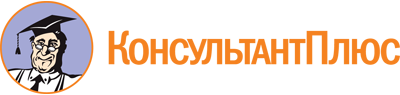 Постановление Правительства Оренбургской области от 11.10.2012 N 899-п
(ред. от 31.01.2023)
"Об утверждении положения о поощрении граждан и членов общественных объединений правоохранительной направленности за активное участие в мероприятиях, способствующих обеспечению правопорядка на территории Оренбургской области, и об организации изготовления и выдачи удостоверений и нагрудных знаков народного дружинника"
(вместе с "Положением о поощрении граждан и членов общественных формирований за активное участие в мероприятиях, способствующих обеспечению правопорядка на территории Оренбургской области")Документ предоставлен КонсультантПлюс

www.consultant.ru

Дата сохранения: 25.06.2023
 Список изменяющих документов(в ред. Постановлений Правительства Оренбургской областиот 04.03.2013 N 152-п, от 31.10.2014 N 837-п,от 17.06.2015 N 468-п, от 22.03.2016 N 186-п, от 14.06.2017 N 430-п,от 08.11.2017 N 783-п, от 19.06.2018 N 353-п, от 22.10.2018 N 683-п,от 30.12.2019 N 1038-п, от 15.06.2021 N 477-п, от 04.03.2022 N 162-п,от 31.01.2023 N 74-п)Список изменяющих документов(в ред. Постановлений Правительства Оренбургской областиот 04.03.2013 N 152-п, от 31.10.2014 N 837-п,от 17.06.2015 N 468-п, от 22.03.2016 N 186-п, от 14.06.2017 N 430-п,от 08.11.2017 N 783-п, от 19.06.2018 N 353-п, от 22.10.2018 N 683-п,от 30.12.2019 N 1038-п, от 15.06.2021 N 477-п, от 04.03.2022 N 162-п,от 31.01.2023 N 74-п)Список изменяющих документов(в ред. Постановления Правительства Оренбургской областиот 22.03.2016 N 186-п)N п/пНомер выданного удостоверения, номер выданного нагрудного знакаФамилия, имя, отчество дружинника, получившего удостоверение, нагрудный знакДата выдачи удостоверения, нагрудного знакаПримечание <*>12345Список изменяющих документов(введено Постановлением Правительства Оренбургской областиот 30.12.2019 N 1038-п)N п/пНаименование разделаСодержание раздела1.Отрасль (подотрасль) законодательства Оренбургской области либо группа правовых актов органов государственной власти Оренбургской области, в которые предлагается внести изменения2.Обоснование необходимости внесения изменений, в том числе социально-экономическое обоснование3.Ожидаемый результат и предполагаемый уровень реализации вносимого предложения (федеральный, региональный)4.Формулировка предложений с учетом правил юридической техники по подготовке правовых актов органов государственной власти Оренбургской области5.Результат согласования предложения с руководителем общественного объединения правоохранительной направленности